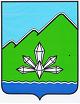 АДМИНИСТРАЦИЯ ДАЛЬНЕГОРСКОГО ГОРОДСКОГО ОКРУГА                 ПРИМОРСКОГО КРАЯ                                                     ПОСТАНОВЛЕНИЕ15 августа 2016г.	                           г. Дальнегорск                                       №    462-паО внесении изменений в Устав Муниципальногобюджетного учреждения«Культурно-спортивный центр «Полиметалл»с. Краснореченский	 В связи с уточнением адресного номера в юридическом адресе Муниципального бюджетного учреждения «Культурно-спортивный центр «Полиметалл» с. Краснореченский, руководствуясь Уставом Дальнегорского городского округа, администрация Дальнегорского городского округаПОСТАНОВЛЯЕТ:1. Внести изменения в Устав Муниципального бюджетного учреждения «Культурно-спортивный центр Полиметалл» с. Краснореченский, утвержденный постановлением  администрации  Дальнегорского  городского округа от 22.12.2011 № 971-па «Об изменении наименования и об утверждении Устава Муниципального бюджетного учреждения «Культурно-спортивный центр «Полиметалл» с. Краснореченский», заменив в пункте 1.13  слова «ул. Октябрьская, 17»  словами «ул. Октябрьская, 16».2. Директору Муниципального бюджетного учреждения «Культурно-спортивный центр Полиметалл» с. Краснореченский зарегистрировать внесенные изменения в порядке, установленном законодательством РФ.И.о. Главы Дальнегорскогогородского округа									В.Н. Колосков